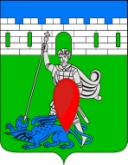 администрация пригородного сельского поселения крымского района ПОСТАНОВЛЕНИЕот 26.05.2015                                                                                                                          № 108 хутор НовоукраинскийО внесении изменений в постановление администрации Пригородного сельского поселения Крымского района от 28 октября 2013 года № 263 «О Порядке работы с обращениями граждан, объединениями  граждан и юридическими лицами в администрации Пригородного сельского поселения Крымского района»В целях приведения нормативных правовых актов администрации Пригородного сельского поселения Крымского района в соответствии с изменениями, внесенными Федеральным законом от 24 ноября 2014 года № 357 – ФЗ «О внесении изменений в Федеральный закон «о правовом положении иностранных граждан в Российской Федерации» и отдельные законодательные акты Российской Федерации», п о с т а н о в л я ю:1. Внести в постановление администрации Пригородного сельского поселения Крымского района от 28 октября 2013 года № 263 «О Порядке работы с обращениями граждан, объединениями  граждан и юридическими лицами в администрации Пригородного сельского поселения Крымского района» следующие изменения:1.1. Пункт 2.4.1. приложения к постановлению изложить в следующей редакции:«2.4.1. Обращения, поступившие в администрацию Пригородного сельского поселения Крымского района по компетенции, рассматриваются в течение 30 дней. Указанный срок исчисляется от даты регистрации обращения в администрации Пригородного сельского поселения Крымского района до даты направления ответа заявителю, за исключением случая, указанного в абзаце втором настоящего пункта.Письменное обращение, поступившее в администрацию Пригородного сельского поселения Крымский район и содержащее информацию о фактах возможных нарушений законодательства Российской Федерации в сфере миграции, рассматривается в течении и 20 дней со дня регистрации письменного обращения.».1.2. Пункт 3.3.5. приложения к постановлению дополнить абзацем следующего содержания:«Письменные обращения, содержащие вопросы, решение которых не входит в компетенцию администрации Пригородного сельского поселения Крымского района направляется в течение семи дней со дня регистрации в соответствующий орган или соответствующему должностному лицу, в компетенцию которых входит решение поставленных в обращениях вопросов, с уведомлением гражданина, направившего обращение, о переадресации обращении, за исключением случая, указанного в пункте 3.3.14 настоящего Порядка».2. Главному специалисту администрации Пригородного сельского поселения Крымского района (Прокопенко) опубликовать настоящее  постановление в газете «Призыв» и разместить на официальном сайте администрации Пригородного сельского поселения Крымского района.3. Контроль  за выполнением настоящего постановления оставляю за собой.4. Постановление вступает в силу со дня его опубликования.  Исполняющий обязанностиглавы Пригородного сельского поселения Крымского района       			                      О.Н. Владимиров